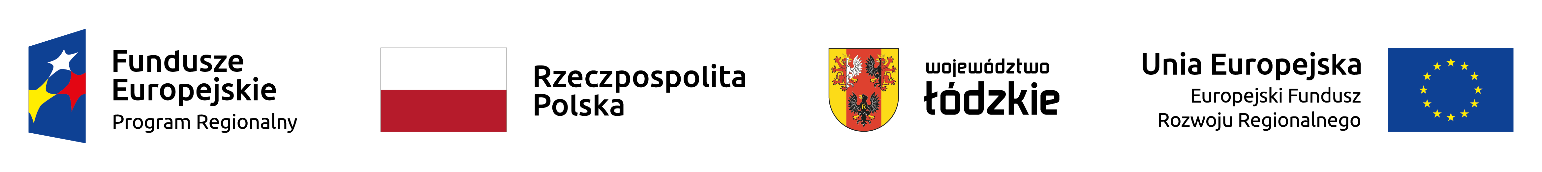 														Załącznik do Uchwały nr 246/24														Zarządu Województwa Łódzkiego 														z dnia 5 marca 2024 r.Lista projektów wybranych do dofinansowania w ramach naboru nr RPLD.06.01.02-IZ.00-10-001/21 wniosków o dofinansowanie projektów w ramach Osi priorytetowejVI Rewitalizacja i potencjał endogeniczny regionu, Działania VI.1 Dziedzictwo kulturowe i infrastruktura kultury,Poddziałania VI.1.2 Dziedzictwo kulturowe i infrastruktura kultury Regionalnego Programu Operacyjnego Województwa Łódzkiego na lata 2014 - 2020Lista projektów wybranych do dofinansowania w ramach naboru nr RPLD.06.01.02-IZ.00-10-001/21 wniosków o dofinansowanie projektów w ramach Osi priorytetowejVI Rewitalizacja i potencjał endogeniczny regionu, Działania VI.1 Dziedzictwo kulturowe i infrastruktura kultury,Poddziałania VI.1.2 Dziedzictwo kulturowe i infrastruktura kultury Regionalnego Programu Operacyjnego Województwa Łódzkiego na lata 2014 - 2020Lista projektów wybranych do dofinansowania w ramach naboru nr RPLD.06.01.02-IZ.00-10-001/21 wniosków o dofinansowanie projektów w ramach Osi priorytetowejVI Rewitalizacja i potencjał endogeniczny regionu, Działania VI.1 Dziedzictwo kulturowe i infrastruktura kultury,Poddziałania VI.1.2 Dziedzictwo kulturowe i infrastruktura kultury Regionalnego Programu Operacyjnego Województwa Łódzkiego na lata 2014 - 2020Lista projektów wybranych do dofinansowania w ramach naboru nr RPLD.06.01.02-IZ.00-10-001/21 wniosków o dofinansowanie projektów w ramach Osi priorytetowejVI Rewitalizacja i potencjał endogeniczny regionu, Działania VI.1 Dziedzictwo kulturowe i infrastruktura kultury,Poddziałania VI.1.2 Dziedzictwo kulturowe i infrastruktura kultury Regionalnego Programu Operacyjnego Województwa Łódzkiego na lata 2014 - 2020Lista projektów wybranych do dofinansowania w ramach naboru nr RPLD.06.01.02-IZ.00-10-001/21 wniosków o dofinansowanie projektów w ramach Osi priorytetowejVI Rewitalizacja i potencjał endogeniczny regionu, Działania VI.1 Dziedzictwo kulturowe i infrastruktura kultury,Poddziałania VI.1.2 Dziedzictwo kulturowe i infrastruktura kultury Regionalnego Programu Operacyjnego Województwa Łódzkiego na lata 2014 - 2020Lista projektów wybranych do dofinansowania w ramach naboru nr RPLD.06.01.02-IZ.00-10-001/21 wniosków o dofinansowanie projektów w ramach Osi priorytetowejVI Rewitalizacja i potencjał endogeniczny regionu, Działania VI.1 Dziedzictwo kulturowe i infrastruktura kultury,Poddziałania VI.1.2 Dziedzictwo kulturowe i infrastruktura kultury Regionalnego Programu Operacyjnego Województwa Łódzkiego na lata 2014 - 2020Lista projektów wybranych do dofinansowania w ramach naboru nr RPLD.06.01.02-IZ.00-10-001/21 wniosków o dofinansowanie projektów w ramach Osi priorytetowejVI Rewitalizacja i potencjał endogeniczny regionu, Działania VI.1 Dziedzictwo kulturowe i infrastruktura kultury,Poddziałania VI.1.2 Dziedzictwo kulturowe i infrastruktura kultury Regionalnego Programu Operacyjnego Województwa Łódzkiego na lata 2014 - 2020Lista projektów wybranych do dofinansowania w ramach naboru nr RPLD.06.01.02-IZ.00-10-001/21 wniosków o dofinansowanie projektów w ramach Osi priorytetowejVI Rewitalizacja i potencjał endogeniczny regionu, Działania VI.1 Dziedzictwo kulturowe i infrastruktura kultury,Poddziałania VI.1.2 Dziedzictwo kulturowe i infrastruktura kultury Regionalnego Programu Operacyjnego Województwa Łódzkiego na lata 2014 - 2020Lista projektów wybranych do dofinansowania w ramach naboru nr RPLD.06.01.02-IZ.00-10-001/21 wniosków o dofinansowanie projektów w ramach Osi priorytetowejVI Rewitalizacja i potencjał endogeniczny regionu, Działania VI.1 Dziedzictwo kulturowe i infrastruktura kultury,Poddziałania VI.1.2 Dziedzictwo kulturowe i infrastruktura kultury Regionalnego Programu Operacyjnego Województwa Łódzkiego na lata 2014 - 2020Lp.Numer
wnioskuNazwa
wnioskodawcyTytuł projektuCałkowita
wartość
projektu (PLN)Dofinansowanie
(PLN)Wnioskowane dofinansowanie z EFRR (PLN)Dofinansowanie z EFRR narastająco (PLN)Procent przyznanych punktów1RPLD.06.01.02-10-0018/21Gmina Miasto ZgierzPoprawa stanu obiektów zabytkowych na terenie Zgierza w celu utrzymania funkcji kulturalnych  1 249 113,90         863 345,12         815 381,50    815 381,50               87,23    2RPLD.06.01.02-10-0015/21Gmina OpocznoModernizacja zabytkowego budynku Muzeum Regionalnego w Opocznie  1 242 313,06         834 845,22         788 464,93    1 603 846,43               81,91    3RPLD.06.01.02-10-0013/21Miasto BełchatówRemont budynku Muzeum Regionalnego w Bełchatowie     419 127,81         278 121,71         278 121,71    1 881 968,14               80,85    4RPLD.06.01.02-10-0010/21Miasto RadomskoMiejski Dom Kultury w Radomsku - projekt nowej przestrzeni dla kultury - etap II  2 923 884,00      2 023 680,00      2 023 680,00    3 905 648,14               78,72    5RPLD.06.01.02-10-0008/21Gmina KoluszkiAdaptacja budynku przy ul. 3 Maja 17na potrzeby Muzeum Koluszek6 545 788,35         1 564 320,44         1 540 984,94     5 446 633,08             74,47    6RPLD.06.01.02-10-0001/21Gmina BedlnoRoboty budowlane w obiekcie Gminnego Ośrodka Kultury w Bedlnie  1 527 380,75      1 041 907,02      1 041 907,02    6 488 540,01             73,40    7RPLD.06.01.02-10-0006/21Miasto Zduńska WolaBiblioteka XXI wieku w Zduńskiej Woli  2 266 334,39      1 560 416,41      1 560 416,41    8 048 956,51             73,40    8RPLD.06.01.02-10-0017/21Gmina Nowa BrzeźnicaUtworzenie Centrum Dziedzictwa Kultury i Tradycji im. Jana Długosza w Nowej Brzeźnicy  1 506 311,01         969 014,78         969 014,78    9 017 971,29             71,28    9RPLD.06.01.02-10-0007/21Gmina KiernoziaAdaptacja budynku na potrzeby Gminnego Ośrodka Kultury - Gmina Kiernozia  1 781 040,00      1 221 450,00      1 221 450,00    10 239 421,29             74,4610RPLD.06.01.02-10-0016/21Gmina OpocznoModernizacja zabytkowego budynku Miejskiej Biblioteki Publicznej w Opocznie    881 432,30   606 547,99    572 850,8810 812 272,17                  68,09RAZEM   RAZEM   RAZEM   RAZEM   20 342 725,5710 963 648,6910 812 272,17--